В рамках декады «Бала құқығы- адам құқығы», также кампании «Детство без жестокости и насилия» 24 ноября 2022 года  с участием прокурора  прокуратуры г.Балхаш  Куанышбек А.К. и школьного инспектора Кобелдесовой С.Т.,социального педагога Бейсекеевой З.Р. прошло родительское собрание на тему «Профилактика бытового насилия». Цель: Первичная профилактика насилия и жестокого обращения поотношению к несовершеннолетним в родительской среде .Задачи:1 Формирование у родителей адекватности понимания проблемысуществования насилия (факторов риска и различных видов насилия);2 Повышение родительской чувствительности и ответственности впредупреждении жестокого обращения и насилия по отношению к детям;3 Обучение родителей правилам безопасного поведения детейнаправленных на предупреждение фактов насилия;Также в ходе собрания были повторно разъяснены   статьи КРКобАП. 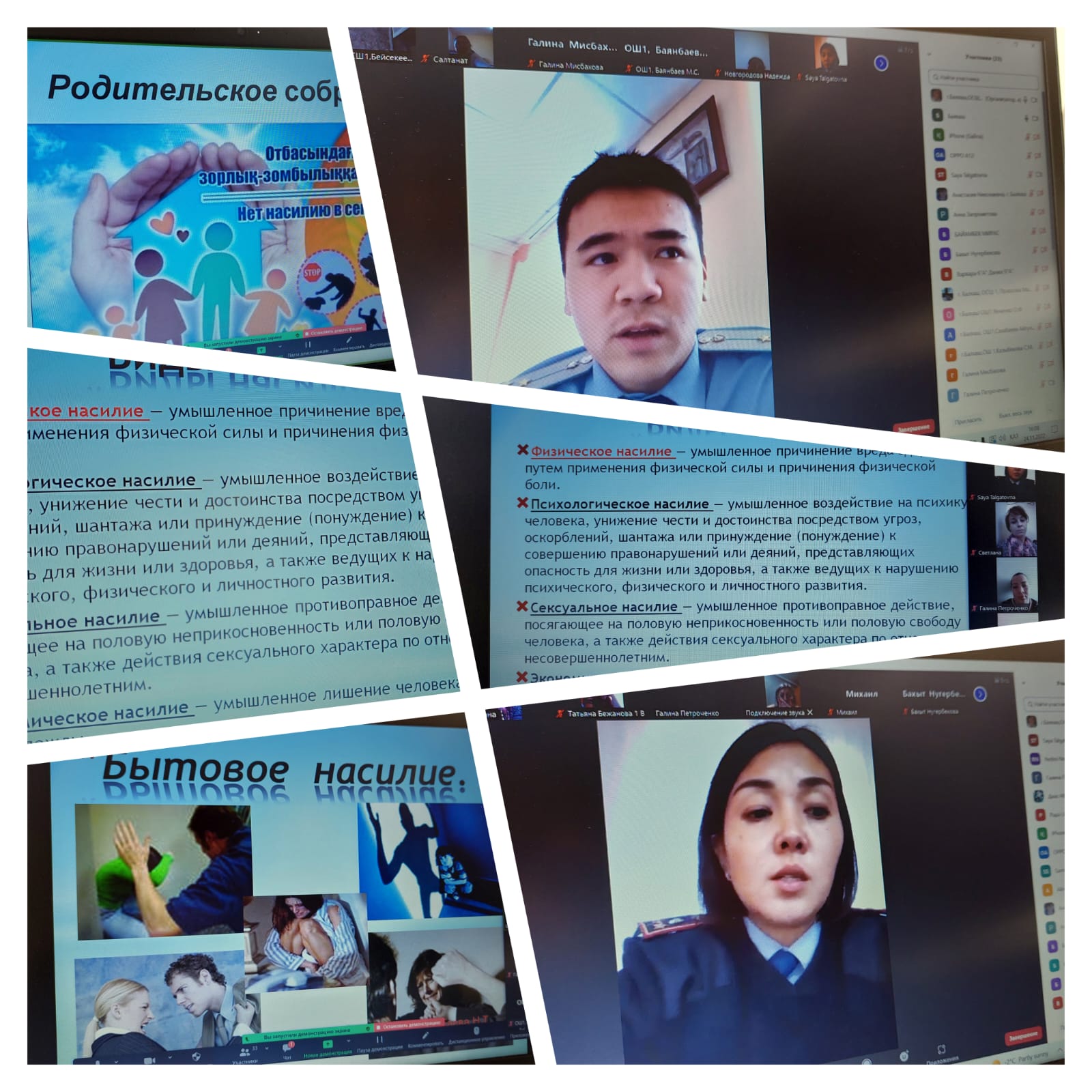 